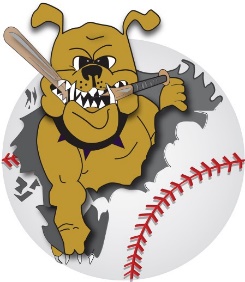 DIRT DAWG SPORTSPlayer Name: __________________________        Date _________________Age: ___________________  City : _______ Parent E-Mail Address:_____________________  Contact Number ________________Cost  _______Check one Jr Skills _____   Fall Ball ____  Pitching Clinic _____  Catching Clinic ____ Strength &Cond ___Softball Camp / Clinic  ________  Baseball Clinic / Camp _________Send Registration and Payment to  Dirt Dawg Sports40 Industrial Drive unit 3ACanton, Ma 02021WAIVER AND RELEASE OF LIABILITY I realize that participation in any sporting activity may potentially result in injury to the participant. On behalf of my daughter/son (or behalf of myself if I am over 18 years of age), I knowingly assume the risk of such injury or injuries. Further, I expressly waive any legal or equitable remedies that may accrue to the participant, the participant’s family or me as a result of participation in the DirtDawgSports sports activity. It is my intention that this waiver be read as broadly as possible such that Dirt Dawg Sports,LLC, Dirt Dawg Sports , its coaches and volunteers must have no liability of any sort or nature as a result of participation in the sports session. I further agree and intend to release Dirt Dawg Sports, the Club and all coaches and volunteers from all liability or claims associated with this season. Any photos,films or descriptions of my child are property of DDS LLC and can be used on line or in promotional material.. _____________________________________ __ Date: _________________________, 20____ Signature: Parent, Guardian, or Participant (if over 18)